Wyszukaj informacje o przedstawionych na zdjęciach słynnych muzykach jazzowych. Zredaguj krótkie notki biograficzne i napisz je w wyznaczonym miejscu (wpisz w okienko tekstowe).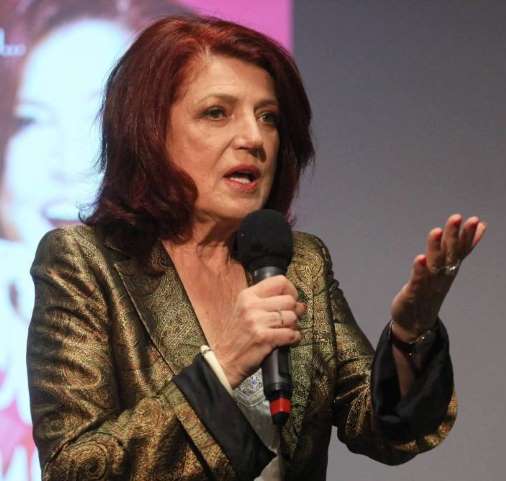 Urszula Dudziak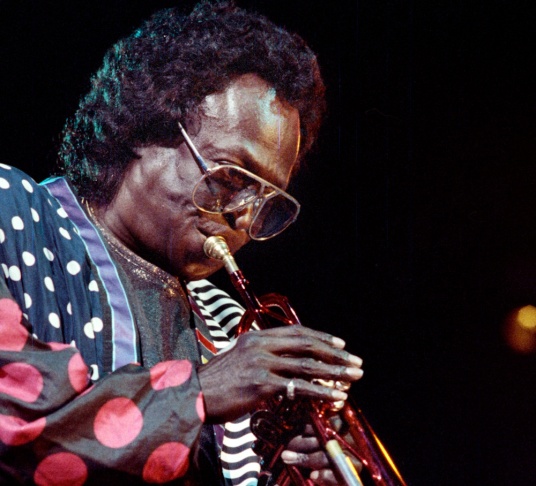 Miles Davis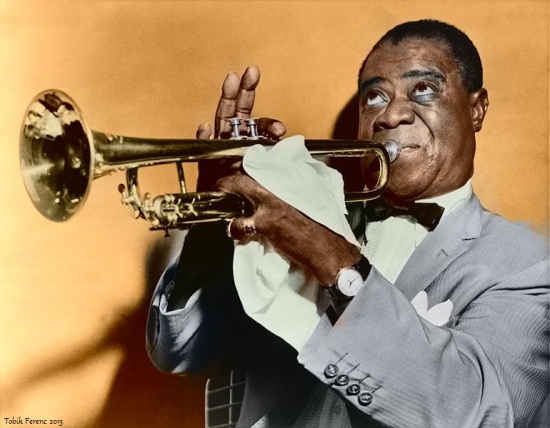 Luis Amstrong